IEEE P802.11
Wireless LANsIEEE 802.11 Plenary Meeting – Session #186March 8th – 16th, 2021IEEE 802.11 Opening Plenary, Monday 8th March 2021Presiding chair: Dorothy Stanley (Hewlett Packard Enterprise) opened the meeting at 09:00 Eastern Standard Time (EST) and declared quorum for the session.2nd Vice-chair (VC2):		Robert Stacey		Intel Corporation1st Vice-chair (VC1):		Jon Rosdahl		QualcommSecretary:			Stephen McCann	Huawei Technologies Co., LtdThere are 442 voting members and 11 Ex Officio voters of IEEE 802.11*There were 306 people present in the meeting.*who ask to be recognized as such in the 802.11 voters list.Notices (11-21-0167r0 slide #3)No photographs at this meeting and please turn your mobiles to vibrate.Chair: Are there any members of the press present.None.Approve/modify working group agenda (11-21-0166r2)This is a summary of the meeting today.  Please note the schedule for this session on the separate tab “Schedule”.  Please note that you need to attend 9 time slots during this plenary to achieve the required 75% attendance as a voting credit.Chair: I suggest we approve this agenda.Changes to agenda graphic: There have been a couple of small changes made since last week’s CAC.Move to approve the agenda 11-21-0166r2Moved: Marc Emmelmann, 2nd: Al PetrickNo objection to approving by unanimous consentJanuary 2021 WG MinutesMove to approve the January 2021 WG minutes document 11-21-0046r1Moved: Stephen McCann, 2nd: Stuart KerryFollowing neither discussion nor dissent the minutes were approved by unanimous consent.New Attendees (11-21-0215r0 slide #4)Straw Poll:Are you a new attendee to IEEE 802.11?Yes: 11, No: 164There is a new members’ meeting on Tuesday March 9th at 09:00 ET.  This is a useful tutorial for those 11 new members to learn about IEEE 802.11.Call for essential Patents (11-21-0182r0)VC2: read out the current PatCom rules, and then called for essential patents information, as shown by:https://development.standards.ieee.org/myproject/Public/mytools/mob/patut.pdf There were no issues raised regarding the call for essential patents. There was no response to the call for essential patents.Participation and Attendance (11-21-0182r0)The slides about IEEE 802 meeting participation and IEEE SA copyright were also read.Expected participant behavior was also announced.VC2: Please note the slide about the valid abstain response in ballots and also all voting members’ obligations to respond to ballots.Voting RightsChair: During this 802.11 plenary, 9 meetings need to be attended to obtain the 75% attendance criteria.In addition, if you were previously a potential voter, you are now a voter as of the start of today’s meeting.Announcements (11-21-0167r0)Liaisons (slide #4)Chair: There is one liaison from the Wireless Broadband Alliance (WBA) regarding 5G and RAN convergence. This liaison will be covered in more detail in the subsequent WNG SC meeting, following this opening meeting.EC and standard board decisions (slides #6)Chair: The EC approved the items on the slides. Three PARs were approved together with the completion of the 802.11ax project.Logistics and Key events/activitiesWorking group session documents (11-21-0167r0 slide #7)Joint meetings & reciprocal credit with IEEE 802 groups (slide #8)Reminder that there are topics relevant to IEEE 802.11 to be covered in IEEE 802.18, IEEE 802.19, IEEE 802.24 and some of the other IEEE 802 groups.Chair: Please note that there is no joint credit for IEEE 802.1, as previously requested joint credit projects have all completed.M3.3	 Other WG meeting plans (11-21-0167r0 slide #9)This slide shows information about other WG meetings, future meetings and logistics during this plenary.Please use the online schedule at the IEEE 802 website for the online meeting times during this plenary. It can be adjusted to show times in your own time zone.Please remember to record your attendance for each slot during this plenary, using the IMAT tool: https://imat.ieee.org/802.11Audio Visual Etiquette (11-21-0211r0 slide #7)VC1: Please remember this advice when you are presenting during online calls.M3.7 Recording attendance (slide #9)VC1: Please note the rules about recording attendance at each IEEE 802.11 meeting during this plenary.Status of all groups (11-21-0167r0)Group summary (slide #12)Chair: This is a review of the current IEEE 802.11 groups.Sub-Group Officer Status (slide #16)Chair: Please note the changes to sub-group officers for this plenary.Summary of Ballots (slide #19)There have been several ballots and comment collections, between the January 2021 meeting and now.Membership (11-21-0167r0 slide #23)These slides show the IEEE 802.11 membership numbers, by affiliation and whether members have been recently active.No questions.TimelinesIEEE 802.11-2020 has been added as the new 802.11 baseline and therefore IEEE 802.11-2016 has moved down the timeline page:https://www.ieee802.org/11/Reports/802.11_Timelines.htm There will be new rows for TGme, TGbh and TGbi after the completion of this March plenary, once some tentative milestone dates have been determined.No questionsGroup Summaries (11-21-0183r3)Special notes were mentioned for the following groups:Editors’ meeting and ANA (slide #3)There is an editors’ meeting later this session, as per the online schedule. Other topics include the ANA status (11-11-0270r54).No questionsAANI SC (slide #5)There are 4 meetings for this session. A report was produced and was sent out for comment collection. The work will be to prepare a liaison for the WBA regarding how fine grain QoS for 5G flows can be provided by 802.11ax.No questionsARC SC (slide #6)There have been 4 teleconferences since the January 2021 meeting, basically discussing TGbe architecture issues.No questionsCo-ex SC (slide #8)This standing committee will meet once this session.Comment (C): ETSI BRAN is also discussing some 60 GHz topics, which are related to TGay.A: I’m not sure if 60 GHz topics are actually within scope of the co-ex group.PAR SC (slide #10)There will be 1 meeting during this IEEE 802.11 session to formally review 2 PARs:802.1Qdq802.1ASdrThere is also an additional teleconference meeting on Thursday 18th March at 09:00 ET to consider any feedback.No questionsWNG (slide #11)There is 1 meeting this session with 1 presentation, from the WBA regarding Wi-Fi and 5G RAN convergence.No questionsJTC1 (slide #12)There is 1 meeting during this session.No questionsTGme (slide #15)This is a new Task Group for revising the IEEE 802.11-2020 baseline specification.No questionsTGax (slide #16)This task group has now finished its work and P802.11ax has been approved as a new amendment.  There are no meetings this session.An award presentation is scheduled for May 2021.No questionsTGay (slide #17)This task group has now finished its work and P802.11ay is now on the March 2021 RevCom agenda for publication. There are no meetings this session.No questionsTGaz (slide #18)The group is meeting 3 times during this session to resolve comments from Letter Ballot 253.No questionsTGba (slide #19)This task group has now finished its work and P802.11ba is now on the March 2021 RevCom agenda for publication. There are no meetings this session.No questionsTGbb (slide #20)The group is meeting 4 times during this session.No questions.TGbc (slide #21)The goals are to continue the comment resolution process.There are 4 meetings during this session.No questionsTGbd (slide #23)The group is also working on comment resolutions this session and has 4 meetings.No questionsTGbe (slide #27)The group produced a draft 0.3 and started a comment collection. There were 2409 comments submitted and many teleconferences have been held to start the resolution process.No questionsTGbf (slide #30)There have been 3 teleconference calls since the January 2021 meeting on various topics.No questionsTGbh (Random and Changing MAC address) (slide #32)This is a new group meeting twice during this session.No questions.TGbi (Enhanced Data Privacy) (slide #33)This is a new group meeting twice during this session.No questions.ITU ad-hoc (slide #34)There have been 3 meetings since January 2021. There will be 1 session during this session.Q: On the slide, it looks like references to 1405 should be 1450.A: Yes, that is correct.Coex SCChair: Regarding the Coex SC charter, I would like to direct the Coex SC to additionally consider coexistence topics for 60 GHz operation.IEEE 802.18 Liaison (11-21-0377r0)This document shows the details of the IEEE 802.18 meeting this session.No questions.IEEE 802.19 Liaison (11-21-0403r0)This document shows the details of the IEEE 802.19 meeting this session.No questions.Working Group Motions (Old Business) (11-21-1635r0)TGme chair confirmation (slide #5)Confirm Mike Montemurro as an IEEE 802.11me Task Group Chair.Moved: Matthew Fischer, 2nd: Dan HarkinsNo objection to approving by unanimous consentTGbh chair confirmation (slide #6)Confirm Mark Hamilton as an IEEE 802.11bh Task Group Chair.Moved: Edward Au, 2nd: Allan JonesNo objection to approving by unanimous consentTGbi chair confirmation (slide #7)Confirm Carol Ansley as an IEEE 802.11bi Task Group Chair.Moved: Jouni Malinen, 2nd: Lei WangNo objection to approving by unanimous consentDirectVoteLive update (11-21-0374r3)This is a summary of the results of the voting tool test, which might be used for the May meeting going forward.  There are some issues, which are being dealt with.Please note the “warnings” on slide #7Everyone will have received a test email just prior to this meeting. Please can you now click on your email link and vote using the DirectVoteLive tool.I would prefer to address issues offline (by email) please.Question (Q): If you switch from one meeting to another (for example the first meeting is very short within a 2 hour time block), it doesn’t appear that you can vote in the 2nd meeting.Answer (A): Initially this tool will only be used for the 802.11 WG plenary meetings.Chair: I would like to thank Jon Rosdahl for sorting out all the issues with this tool.Chair: Please can members check the list on slides #10 and #11, as it will be important to have full and correct operation going forward.Chair: This new tool is not being used during this session.AoBChair: Please remember to look at the meeting schedule within the agenda tab and record your attendance for each meeting of this session.The IEEE 802.11 closing plenary meeting will be on Tuesday March 16th.RecessMeeting recessed at 11:00 EST.Tuesday, 16th March 2021IEEE 802.11 Closing PlenaryCall to order at 09:00 Eastern Daylight Time (EDT) by Dorothy Stanley (HPE).252 people present in the meeting.Approve/modify working group agenda (11-21-0166r4)Chair: There have been some minor changes to the agenda since the opening plenary.Approve the agenda for the Tuesday meeting as shown in 11-21-0166r4Moved: Marc Emmelmann, 2nd: Stuart KerryNo objection to approving by unanimous consent.Call for Essential Patents (11-21-0168r0 slide #7)Call for Essential PatentsNo statementsNo questionsAnnouncements (11-21-0168r0)Participation (slides #4 - #6)Please can you all remember to read this slide and understand that everyone is here as an individual subject matter expert.Chair’s minutes, reports and web pagesPlease can you ensure that the sub-group minutes are on the server within 30 days after the close of this meeting. Please can you also send web-page and timeline updates to the secretary.Please be aware of the future chair’s committee meetings (CAC), the first one of which will be on April 12th 09:00 ET. Please note the deadline for the sub-group agendas.Next MeetingThe next meeting of the IEEE 802.11 working group is in May 10th - 18th 2021 and will be an online meeting.Letters of Assurance (LoA) (slide #11)Chair: please remember about the LoA requirements.There is one LoA request open at the moment.IEEE Store and ISO SC6 (slides #12 and #13)Chair: Please note that IEEE 802.11-2020 has been recently published and is now available. The publication date for IEEE 802.11ax-2021 is the end of April 2021.Chair: There will be a later motion to liaise IEEE 802.11-2020 to ISO.No questionsPress Releases (slide #14)A press release on the topic of TGbf has been completed.  There will be new press releases for TGbh and TGbi produced over the next few weeks.  The IEEE 802 EC will approve the final version.Public Visibility Standing Committee (slide #15)This IEEE 802 group is designed to increase the external visibility of IEEE 802.Treasury Report (ec-21-0024-00)VC1: This shows the treasurers’ report and is correct up to 28th February2021:https://mentor.ieee.org/802-ec/dcn/21/ec-21-0024-00-WCSG-wireless-treasurer-report-march-2021-electronic-plenary.pptx The finance tool NetSuite will shortly be no longer be used, so from the start of May 2021 another tool will be used.No questionsUpcoming Venues (11-21-0211r1 slides #13)VC1: This slide shows that the next online interim meeting will be in May 2021.The next possible IEEE 802.11 face to face meeting could be in September 2021. The decision as to whether this will be an online or face-to-face meeting will be made at the IEEE 802 Wireless Chairs’ meeting on May 5th 2021.At the IEEE 802 EC meeting on July 9th 2021 a decision will be made as to whether the November 2021 IEEE 802 meeting will be face-to-face or online.Q: Is anyone in IEEE 802 thinking of Covid-19 vaccination certificates or tests as requirements for the future venues?A: I don’t think that IEEE will impose any requirements on the face to face meeting themselves. I think it is up to the health regulators of the countries within which the face to face meetings are held. We are also working with the hotels to ensure that the meetings will be held in the safest way based on local regulations.Straw pollWhen do you expect the next in person 802.11 Session will be?A – Sept 2021		- 36B – Nov 2021		- 54C – After 2021	- 72D – No answer	- 53No questionsTimelinesThere have been several changes to the timeline page:802.11-2020 now published.New row for TGmeNew row for TGbh and TGbiUpdates for TGbd and TGbeChair: Thank you for keeping this web page up to date.No questionsAttendance statistics (11-21-0184r2 slide #4)VC2: These slides are a summary of the attendance statistics and sub-group activities during this session.WG Committee Reports (11-21-0184r2)Editors (slide #10)In May 2021 the amendment order may be re-arranged, once more information about each task group milestone dates has been received.No questionsAANI (slide #18)Please note that WFA should be WBA.C: Please can WFA to be changed to WBA on slide #22 and a revised closing report document posted.A: Yes.ARC (slide #24)No questionsCOEX SC (slide #30)Q: I thought that 60 GHz operation was not allowed in China.A: The group has not really discussed that item and so it is a great topic to discuss at the next COEX SC meeting.JTC1 SC (slide #33)No questionsPAR Review SC (slide #36)There were two PARs that required some review during this session:802.1Qdq802.1ASdrHowever, some comments will be discussed on Thursday 18th March during the next PAR Review SC teleconference, to match the IEEE 802 EC plenary timetable.No questionsWNG SC (slide #37)The presentation earlier this week was a liaison about 5G and WLAN from WBA:https://mentor.ieee.org/802.11/dcn/21/11-21-0408-00-0wng-wba-5g-and-wi-fi-ran-convergence-ieee-802-11-wng-session.pdfNo questionsREVme (slide #40)It was the initial meeting of this group this session.There will be a comment collection on REVme D0.0, which is essentially IEEE 802.11-2020.No questionsTGaz (slide #44)Working on LB253 commentsNo questionsTGbb (slide #50)No questionsTGbc (slide #54)No questionsTGbd (slide #60)No questionsTGbe (slide #65)No questionsTGbf (slide #69)No questionsTGbh (slide #74)This was the first meeting within an IEEE 802.11 session.No questionsTGbi (slide #80)This was the first meeting within an IEEE 802.11 session.No questionsITU ad-hoc (slide #83)No questionsLiaison Reports (11-21-0184r2)Wi-Fi Alliance (slide #97)There was an online members’ event last week.Q: Regarding the ongoing technical activities, are these in development or are they completed certification programs?A: It’s a mixture of both.C: The 11ax program is in development.IETF (slide #101)The last meeting online was last week.No questionsIEEE 1609 (slide #119)No questionsBreakChair: At this point we will have a 5 minute recessWorking Group Motions (Old Business) (11-21-0215r3)TGme Vice Chairs (slide #10)Confirm Mark Hamilton and Mark Rison as TGme Vice Chairs.Moved by Mike Montemurro on behalf of TGmeApproved by unanimous consent[TGme similar motion result: Yes: 57, No: 0, Abstain: 1]TGbh vice-chairs (slide #11) Confirm Peter Yee (NSA-CSD/AKAYLA), and Stephen Orr (Cisco) as TGbh Vice Chairs.Moved by Mark Hamilton on behalf of TGbhApproved by unanimous consent[TGbh similar motion result: Yes: 34, No: 0, Abstain: 0]TGbi vice-chairs (slide #12)Confirm Jerome Henry and Stephen McCann as TGbi Vice ChairsMoved by Carol Ansley on behalf of TGbi.Moved: Osama Aboul-Magd, Seconded: Yasuhiko InoueApproved by unanimous consent[TGbi similar motion result: Yes: 53, No: 0, Abstain: 4]IEEE Std 802.11-2020 to ISO (slide #13)Request IEEE 802 LMSC to submit IEEE Std 802.11-2020 to ISO/IEC JTC1/SC6 for adoption under the PSDO agreement.Moved by Andrew Myles, Seconded: Ian SherlockResult: Yes: 100, No: 1, Abstain: 23 (Motion passes)TGbh WFA Liaison (slide #14)Move to forward 11-21/0425r2 to Wi-Fi Alliance as a liaison requesting for input on RCM, giving the WG Chair editorial license.Moved by Mark Hamilton on behalf of TGbhSeconded: Ian SherlockResult: Yes: 96, No: 1, Abstain: 17 (Motion passes)[TGbh similar motion result: Yes: 32, No: 0, Abstain: 4]TGbh WBA Liaison (slide #15)Move to forward 11-21/449r0 to Wireless Broadband Alliance as a liaison requesting input on RCM, given the WG Chair editorial license.Moved by Mark Hamilton on behalf of TGbhSeconded: Joseph LevyResult: Yes: 99, No: 2, Abstain: 11 (Motion passes)[TGbh similar motion result: Yes: 32, No: 0, Abstain: 2]REVmd Awards (11-21-0447r0)This document contains a list of people who contributed to the TGmd project which resulted in IEEE 802.11-2020 in February 2021.Chair: Congratulations to all people mentioned in this document and thank you for all your hard work.DirectVoteLive (11-21-0374r3)This report summarizes the status of the DirectVoteLive tool.All members present were invited to vote in a new vote using the tool.There have been some questions from various members about the tool and these have been forwarded to the IEEE.Q: Should we open the DirectVoteLive at the beginning of a meeting and then close it at the end of session?A: Yes.C: If you select “No” on a vote, the tool implies that you have not actually voted. Therefore, it is confusing.Q: How do we restrict any votes to the meeting we are attending?A: At the moment, this will only be used for WG votes.C: The standard for emails states that they are not case sensitive, so this is strange behavior of the tool.Q: Is this tool for IEEE 802.11 documents?A: No.C: I think these unused features are very confusing.Q: The new DirectVoteLive test email for this meeting, took about 45 minutes to arrive.A: Yes, it did take more than 30 minutes to reach the 400 IEEE 802.11 members.C: The other 802 WGs are not having these types of issues. IEEE 802.1 did have some issues on their teleconferences the first time they used it, but they seem to be ok now.C: IEEE 802.3 may try and use the tool for their closing plenary.Chair: We have to identify electronic tools that work efficiently as we move forward. We are still deciding whether DirectVoteLive can be used for the 802.11 WG. WebEx can still be used as a fallback.Chair: I would like to thank Jon for all his work trying to sort out issues with the tool.Wireless Chairs Meeting (11-21-0168r0 slide #17)The next meeting will be on April 7th, 2021 at 15:00 ET and everyone is welcome to attend. The subsequent meeting on May 5th, 2021 will make a decision about the September 2021 IEEE 802 wireless interim being online or not.The proposed date of the next IEEE 802.11 meeting is May 10-18th, 2021.Announcements (11-21-0168r0 slide #19)There will be an IEEE 802 Electronic Media 2021 Edition. There will be no physical media this time. Please see the email that the chair sent out about this.AoBQ: I think that Covid-19 may stop many people travelling for some time. Therefore, I think there will be requirements for remote participants at future face to face meeting for several years.Chair: I acknowledge this point. Regarding meeting face to face, this will take some work. The IEEE 802 EC is discussing hybrid meetings and how they would possibly work.Q: Perhaps the voting requirements also need to be sorted out?Chair: The IEEE 802 EC is also discussing attendance credit issues for interims.Q: Which email will receive the notification for the electronic media 2021 edition?A: There will not be a unique email. You’ll have to log in to your IEEE-SA account to access the media. The notification emails will go to the IEEE 802.11 WG email reflector.Q: Regarding the IEEE 802 July 2021 plenary, what are the exact dates please?Chair: They have not been decided yet. The plan is to choose the same week as originally planned and avoid the IETF online meeting.Q: I would also like to stick to the announced time windows for future online dates, as people do have other commitments that they may need to attend.VC1: It looks as though the IEEE 802 EC meeting will be between 9th – 23rd July, so that the IEEE 802.11 meeting could be between 12th – 20th July.AdjournmentHaving completed the agenda, the chair announced that the meeting was adjourned at 12:00 EDT.Annex A: Attendance & AffiliationAnnex B : Working Group OfficersWorking GroupStanding CommitteesTask GroupsStudy Groups (SG) & Topic Interest Groups (TIG)Ad-Hoc Groups (AHG)Liaison Officials to non-IEEE 802 organizationsLiaison Officials to IEEE 802 organizationsAnnex C : MinutesThis Annex contains references to all IEEE 802.11 SC/TG/SG & Ad Hoc Committee (AHC) minutes from this meeting.  Please note that they are NOT subject to the approval of these minutes, but are confirmed and approved by their individual group in the opening meeting at their next session.Annex D : Revisions and Standards Pipeline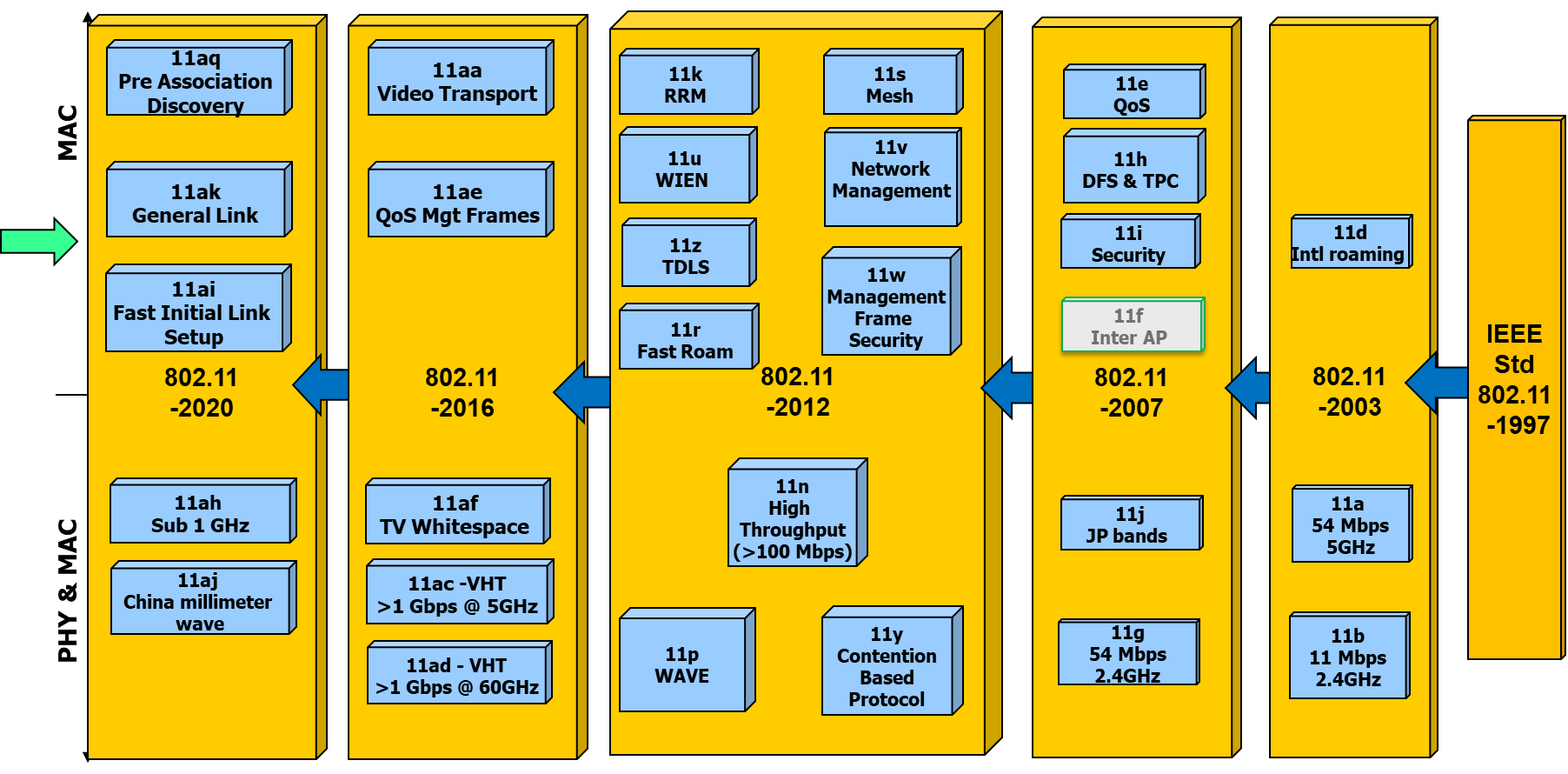 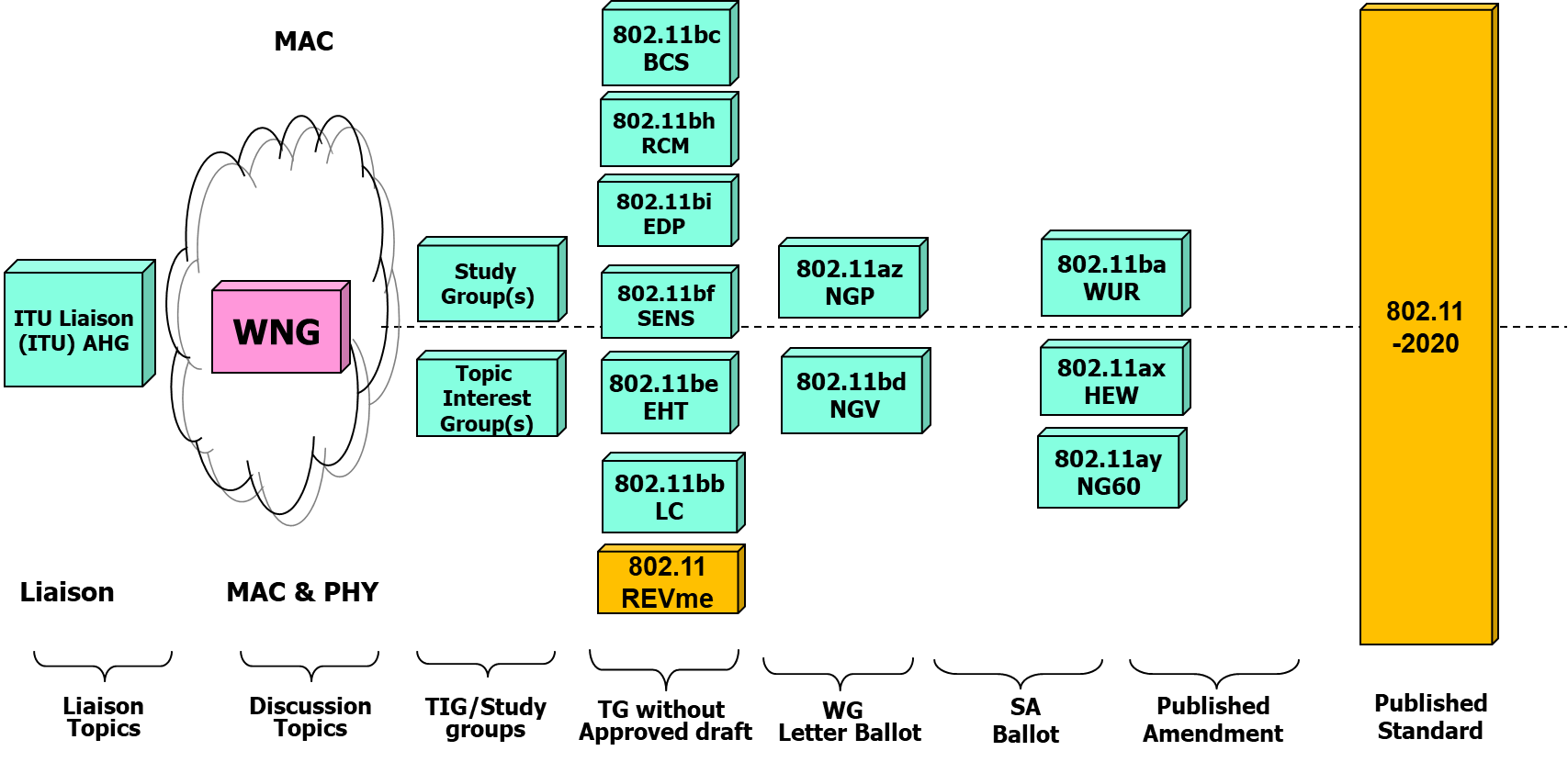 IEEE 802.11 Standards PipelineEnd.Minutes of the IEEE P802.11 Full Working GroupMinutes of the IEEE P802.11 Full Working GroupMinutes of the IEEE P802.11 Full Working GroupMinutes of the IEEE P802.11 Full Working GroupMinutes of the IEEE P802.11 Full Working GroupDate:  2021-03-08Date:  2021-03-08Date:  2021-03-08Date:  2021-03-08Date:  2021-03-08Author(s):Author(s):Author(s):Author(s):Author(s):NameCompanyAddressPhoneemailStephen McCannHuawei Technologies Co., LtdSouthampton, UKstephen.mccann@ieee.org NameAffiliationAttended >= 75%StatusAbdelaal, Rana Broadcom Corporation Yes VoterAbidRabbu, Shaima' Istanbul Medipol University; Vestel Yes VoterAbouelseoud, Mohamed Sony Corporation Yes VoterAboulmagd, Osama Huawei Technologies Co., Ltd Yes VoterAbushattal, Abdelrahman Istanbul Medipol University; Vestel Yes VoterAdachi, Tomoko TOSHIBA Corporation Yes VoterAdhikari, Shubhodeep Broadcom Corporation Yes VoterAgarwal, Peyush Broadcom Corporation Yes VoterAgrawal, abhishek ON Semiconductor No VoterAgrawal, Sandeep C-DOT/Centre for Development of Telematics Yes VoterAio, Kosuke Sony Corporation Yes VoterAkhmetov, Dmitry Intel Corporation Yes VoterAKHTAR, NADEEM Arista Networks, Inc. Yes AspirantAl Falujah, Iyad ON Semiconductor Yes AspirantAldana, Carlos Facebook Yes Potential VoterAlexander, Danny Intel Corporation Yes Potential VoterAmbede, Abhishek Ericsson AB Yes Potential VoterAn, Song-Haur INDEPENDENT Yes VoterANANDAKUMAR, KRISHNASAMY Maxlinear Inc Yes Potential VoterAndersdotter, Amelia None - Self-funded Yes VoterAnsley, Carol IEEE member / Self Employed Yes VoterAnwyl, Gary MediaTek Inc. Yes VoterArlandis, Diego Maxlinear Corp Yes Potential VoterArregui, Antonio Maxlinear Yes Potential VoterArrington, Arthur Air Network Solutions Yes VoterAsai, Yusuke Nippon Telegraph and Telephone Corporation (NTT) Yes VoterAsterjadhi, Alfred Qualcomm Incorporated Yes VoterAu, Kwok Shum Huawei Technologies Co., Ltd Yes VoterAu, Oscar Origin Wireless Yes VoterAuluck, Vijay Self Yes VoterAvital, Ziv MaxLinear Yes Potential VoterAvrillon, Matthieu Luceor Yes VoterAwater, Geert Qualcomm Incorporated Yes VoterAygul, Mehmet Istanbul Medipol University; Vestel Yes VoterB, Hari Ram NXP Semiconductors Yes VoterBadenes, Agustin Maxlinear Corp Yes Potential VoterBaek, SunHee LG ELECTRONICS Yes VoterBahn, Christy IEEE STAFF Yes AspirantBaik, Eugene Qualcomm Incorporated Yes VoterBajko, Gabor MediaTek Inc. Yes VoterBanerjea, Raja Qualcomm Incorporated Yes VoterBankov, Dmitry IITP RAS Yes VoterBapat, Sanjay Maxlinear No Aspirantbaron, stephane Canon Research Centre France Yes VoterBarr, David Maxlinear Corp Yes Potential VoterBatra, Anuj Apple, Inc. Yes VoterBaykas, Tuncer Kadir Has University, Hyperion Technologies Yes VoterBECHADERGUE, Bastien OLEDCOMM Yes VoterBeg, Chris Cognitive Systems Corp. Yes VoterBei, Jianwei NXP Semiconductors Yes VoterBen Arie, Yaron Toga networks (a huawei company) Yes VoterBerger, Christian NXP Semiconductors No VoterBerkema, Alan INDEPENDENT Yes VoterBerner, Stephan PureLiFi Yes VoterBhandaru, Nehru Broadcom Corporation Yes VoterBims, Harry Bims Laboratories, Inc. Yes VoterBluschke, Andreas Signify Yes VoterBober, Lennert Fraunhofer Heinrich Hertz Institute Yes VoterBoldy, David Broadcom Corporation Yes VoterBouchet, Olivier Orange Yes VoterBravo, Daniel Intel Corporation Yes Potential VoterBredewoud, Albert Broadcom Corporation Yes VoterCampos, Arturo GiGaLiFi No Non-VoterCanchi, Radhakrishna Kyocera International Inc Yes VoterCao, Rui NXP Semiconductors Yes VoterCariou, Laurent Intel Corporation Yes VoterCarney, William Sony Corporation Yes VoterCavalcanti, Dave Intel Corporation Yes VoterCepni, Gurkan Apple, Inc. Yes VoterCHAN, YEE Facebook Yes VoterChao, Yi-Ling NXP Semiconductors Yes AspirantChaplin, Clint Self No ExOfficioChayat, Naftali Vayyar Imaging Yes Potential VoterChen, Chaoliang iComm Semiconductor Yes AspirantChen, Cheng Intel Corporation Yes VoterChen, Cheng-Ming Qualcomm Incorporated Yes VoterChen, Evelyn Ericsson AB Yes Voterchen, jindou Huawei Technologies Co., Ltd Yes Potential VoterChen, Na Self Yes VoterChen, Xiaogang Intel Yes VoterChen, Zheng Huawei Technologies Co., Ltd No Non-VoterCheng, Gang Nokia No Non-VoterCheng, Paul MediaTek Inc. Yes VoterCheng, Xilin NXP Semiconductors Yes VoterCHERIAN, GEORGE Qualcomm Incorporated Yes VoterChitrakar, Rojan Panasonic Asia Pacific Pte Ltd. Yes VoterCho, Hanbyeog Electronics and Telecommunications Research Institute (ETRI) No Non-VoterCho, Hangyu LG ELECTRONICS Yes Votercho, shinho allradio No Non-VoterChoi, Dain Telecommunications Technology Association (TTA) No Non-VoterChoi, Jinsoo LG ELECTRONICS Yes VoterChoo, Seungho Senscomm Semiconductor Co., Ltd. Yes VoterChu, Liwen NXP Semiconductors Yes VoterCHUN, JINYOUNG LG ELECTRONICS Yes VoterChung, Bruce Realtek Semiconductor Corp. Yes VoterChung, Chulho SAMSUNG Yes VoterCiochina, Dana Sony Corporation Yes VoterCoffey, John Realtek Semiconductor Corp. Yes VoterCongdon, Paul Huawei Technologies Co., Ltd No Non-VoterCordeiro, Carlos Intel Corporation Yes VoterCosta, D.Nelson Peraso Technologies Incorporated Yes Voterda Silva, Claudio Intel Corporation Yes VoterDas, Dibakar Intel Corporation Yes VoterDas, Subir Perspecta Labs Inc Yes ExOfficioDash, Debashis Apple, Inc. No VoterDauphinee, Leonard MAXLINEAR INC Yes VoterDavies, Robert Signify Yes Voterde Vegt, Rolf Qualcomm Incorporated Yes VoterDeLaOlivaDelgado, Antonio InterDigital, Inc. Yes VoterDerham, Thomas Broadcom Corporation Yes VoterDi Taranto, Rocco Ericsson AB Yes Potential VoterDing, Baokun Huawei Technologies Co., Ltd Yes VoterDing, Yanyi Panasonic corporation Yes VoterDogukan, Ali Vestel Yes Potential VoterDong, mingjie Huawei Technologies Co., Ltd No Non-VoterDong, Xiandong Xiaomi Inc. Yes VoterDoostnejad, Roya Intel Corporation No VoterDu, Rui Huawei Technologies Co., Ltd Yes VoterDu, Zhenguo Huawei Technologies Co., Ltd Yes VoterDuan, Ruchen SAMSUNG Yes VoterEcclesine, Peter Cisco Systems, Inc. Yes VoterEdelmayer, Andras Commsignia No Non-VoterEdgar, Richard Imagination Technologies Ltd. Yes VoterEitan, Alecsander Qualcomm Incorporated Yes VoterElSherif, Ahmed Qualcomm Incorporated Yes VoterEmmelmann, Marc Self Employed / Koden-TI / Fraunhofer FOKUS Yes VoterErceg, Vinko Broadcom Corporation Yes VoterErell, Assaf Vayyar Imaging Ltd. Yes Potential VoterEscuder, Francisco Maxlinear Corp No Non-VoterEscuder, Francisco Maxlinear Corp No Non-VoterFang, Juan Intel Corporation Yes Potential VoterFang, Yonggang Self Yes Voterfeng, Shuling MediaTek Inc. Yes VoterFeng, Xiang Keysight Technologies Yes VoterFerruz, David Maxlinear Corp Yes Potential VoterFischer, Matthew Broadcom Corporation Yes VoterFletcher, Paul Samsung Cambridge Solution Center Yes VoterFridman, Roi Vayyar Imaging Ltd Yes Potential VoterFuruichi, Sho Sony Corporation Yes VoterGan, Ming Huawei Technologies Co., Ltd Yes VoterGanwani, Vijay NXP Semiconductors Yes VoterGardner, James Qualcomm Incorporated Yes VoterGarg, Lalit Broadcom Corporation Yes VoterGarringer, James Apple, Inc. No Non-VoterGhaderipoor, Alireza MediaTek Inc. Yes Potential VoterGhosh, Chittabrata Intel Corporation Yes VoterGidvani, Ravi SAMSUNG Yes Potential VoterGilb, James General Atomics Aeronautical Systems, Inc., University of San Diego No ExOfficioGodbole, sachin Broadcom Corporation Yes AspirantGodfrey, Tim Electric Power Research Institute, Inc. (EPRI) No ExOfficioGong, Bo Huawei Technologies Co., Ltd Yes Potential VoterGoodall, David Morse Micro No Non-VoterGOTO, Fumihide DENSO Yes VoterGrandhe, Niranjan NXP Semiconductors Yes VoterGrigat, Michael Deutsche Telekom AG Yes VoterGu, Xiangxin UNISOC Yes AspirantGUIGNARD, Romain Canon Research Centre France Yes VoterGuntupalli, Lakshmikanth Ericsson AB Yes VoterGuo, Yuchen Huawei Technologies Co., Ltd Yes VoterGupta, Binita Intel Corporation No Non-VoterGurevitz, Assaf INTEL No AspirantHaasz, Jodi IEEE Standards Association (IEEE-SA) No Non-VoterHaider, Muhammad Kumail Facebook Yes VoterHall, Robert CONSULTANT Yes VoterHamilton, Mark Ruckus/CommScope Yes VoterHAN, CHONG pureLiFi Yes VoterHan, Jonghun SAMSUNG Yes VoterHAN, Xiao Huawei Technologies Co., Ltd Yes VoterHan, Zhiqiang ZTE Corporation Yes VoterHandte, Thomas Sony Corporation Yes VoterHansen, Christopher Covariant Corporation Yes VoterHarkins, Daniel Hewlett Packard Enterprise Yes VoterHarrison, Edward Anritsu Company Yes VoterHart, Brian Cisco Systems, Inc. Yes VoterHaskou, Abdullah InterDigital, Inc. Yes VoterHenry, Jerome Cisco Systems, Inc. Yes VoterHernandez, Gerardo Gigalifi No Non-VoterHernandez, Marco National Institute of Information and Communications Technology (NICT) Yes Aspiranthervieu, Lili Cable Television Laboratories Inc. (CableLabs) Yes VoterHiertz, Guido Ericsson GmbH Yes VoterHirata, Ryuichi Sony Corporation Yes VoterHiroki, Shigeru Canon No VoterHo, Duncan Qualcomm Incorporated Yes VoterHolcomb, Jay Itron Inc. No ExOfficioHolland, Oliver Advanced Wireless Technology Group, Ltd. Yes VoterHong, Hanseul WILUS Inc. No VoterHsieh, Hung-Tao MediaTek Inc. Yes VoterHsu, Chien-Fang MediaTek Inc. Yes VoterHu, Chunyu Facebook Yes VoterHu, Mengshi Huawei Technologies Co., Ltd Yes VoterHuang, Guogang Huawei Technologies Co., Ltd Yes VoterHuang, Lei Guangdong OPPO Mobile Telecommunications Corp.,Ltd Yes VoterHuang, Po-Kai Intel Corporation Yes VoterHurtarte, Jeorge Teradyne, Inc. Yes VoterIbrahim, Mostafa SAMSUNG Yes VoterIDO, Tetsuo Canon Yes VoterIkegami, Tetsushi Meiji University Yes VoterInohiza, Hirohiko Canon Yes VoterInoue, Yasuhiko Nippon Telegraph and Telephone Corporation (NTT) Yes VoterIranzo, Salvador MaxLinear Corp Yes Potential VoterIzquierdo, Eduardo Maxlinear Corp Yes Potential VoterJamalabdollahi, Mohsen Cisco Systems, Inc. No Non-VoterJang, Insun LG ELECTRONICS Yes VoterJeffries, Timothy Futurewei Technologies Yes VoterJeon, Eunsung SAMSUNG ELECTRONICS Yes VoterJi, Chenhe Huawei Technologies Co., Ltd Yes VoterJia, Jia Huawei Technologies Co., Ltd Yes Voterjiang, feng Apple, Inc. Yes VoterJiang, Jinjing Apple, Inc. Yes Voterjiang, yiming Nokia No Non-VoterJIHOON, OH Telecommunications Technology Association (TTA) No Non-VoterJoh, Hanjin KT Corp. No Non-VoterJones, Allan Activision Yes VoterJONES, JEFFRUM Qorvo No VoterJones, Steven Samsung Cambridge Solution Center Yes Potential VoterJones, Vincent Knowles IV Qualcomm Incorporated Yes VoterJung, hyojin Hyundai Motor Company No AspirantJungnickel, Volker Fraunhofer Heinrich Hertz Institute Yes VoterKadampot, Ishaque Ashar Qualcomm Incorporated Yes VoterKain, Carl USDOT; Noblis, Inc. Yes VoterKakani, Naveen Qualcomm Incorporated Yes Voterkamath, Manoj Broadcom Corporation Yes Potential VoterKamel, Mahmoud InterDigital, Inc. Yes VoterKandala, Srinivas SAMSUNG Yes VoterKang, Sugbong Apple, Inc. Yes Potential VoterKasher, Assaf Qualcomm Incorporated Yes Voterkatla, satyanarayana InterDigital, Inc. No Non-VoterKennedy, Richard Huawei Technologies Co., Ltd Yes AspirantKenney, John TOYOTA InfoTechnology Center U.S.A. Yes VoterKeren, Rani Huawei Technologies Co., Ltd Yes AspirantKerry, Stuart OK-Brit; Self Yes VoterKessler, Thomas Deutsche Telekom AG No Non-VoterKhan, Naseem Leidos Engineering. LLC Yes VoterKhorov, EVGENY IITP RAS Yes VoterKhude, Nilesh NXP Semiconductors Yes VoterKim, Jeongki LG ELECTRONICS Yes Voterkim, junghun Telecommunications Technology Association (TTA) No Non-VoterKim, Myeong-Jin SAMSUNG Yes Voterkim, namyeong LG ELECTRONICS Yes VoterKim, Sang Gook LG ELECTRONICS Yes VoterKim, Sanghyun WILUS Inc. Yes VoterKim, Yongho Korea National University of Transportation Yes VoterKim, Youhan Qualcomm Incorporated Yes VoterKIM, Youngjae Telecommunications Technology Association (TTA) No AspirantKim, Youn-Kwan Sync Techno Yes VoterKinningham, Alan I-PEX No Non-VoterKishida, Akira Nippon Telegraph and Telephone Corporation (NTT) Yes VoterKitazawa, Shoichi Muroran IT Yes VoterKlein, Arik Huawei Technologies Co., Ltd Yes VoterKlimakov, Andrey Huawei Technologies Co., Ltd Yes VoterKNECKT, JARKKO Apple, Inc. Yes VoterKo, Geonjung WILUS Institute Yes VoterKondo, Yoshihisa Advanced Telecommunications Research Institute International (ATR) Yes VoterKondylis, George Broadcom Corporation No Non-VoterKoundourakis, Michail Samsung Cambridge Solution Centre Yes AspirantKozarev, Aleksandra MaxLinear Corp Yes Potential VoterKrieger, Ann US Department of Defense No Non-VoterKumar, Manish Marvell Semiconductor, Inc. Yes VoterKureev, Aleksey IITP RAS Yes VoterKwak, Jin-Sam WILUS Inc. Yes VoterKwon, Young Hoon NXP Semiconductors Yes VoterLalam, Massinissa SAGEMCOM SAS Yes VoterLan, Zhou Broadcom Corporation Yes VoterLansford, James Qualcomm Incorporated Yes VoterLee, Hong Won LG ELECTRONICS Yes AspirantLee, Hyeong Ho Netvision Telecom Inc. Yes VoterLee, Il-Gu Sungshin University Yes Potential VoterLee, Jae Seung Electronics and Telecommunications Research Institute (ETRI) No VoterLee, Nancy Signify Yes VoterLee, Wookbong SAMSUNG Yes VoterLepp, James None - Self-funded Yes VoterLevitsky, Ilya IITP RAS Yes VoterLevy, Joseph InterDigital, Inc. Yes VoterLi, Bo Northwestern Polytechnical University Yes Potential VoterLi, Guoqing Facebook No VoterLi, Jialing Qualcomm Technologies, Inc. Yes VoterLi, Jianhui Huawei Technologies Co., Ltd Yes VoterLi, Qinghua Intel Corporation Yes VoterLi, Yanchun Huawei Technologies France S.A.S.U Yes VoterLi, Yiqing Huawei Technologies Co., Ltd Yes Voterli, yun ZTE Corporation No Non-VoterLi, Yunbo Huawei Technologies Co., Ltd Yes VoterLim, Dong Guk LG ELECTRONICS Yes Voterlim, taesung LG ELECTRONICS Yes AspirantLin, Wei Huawei Technologies Co., Ltd Yes VoterLin, Zinan InterDigital, Inc. Yes AspirantLindskog, Erik SAMSUNG Yes VoterLIU, CHENCHEN Huawei Technologies Co., Ltd Yes VoterLiu, Der-Zheng Realtek Semiconductor Corp. Yes VoterLiu, Jeff Broadcom Corporation Yes VoterLiu, Jianfei Huawei Technologies Co., Ltd Yes Potential VoterLiu, Jianhan MediaTek Inc. Yes VoterLiu, Yong Apple, Inc. Yes VoterLoginov, Vyacheslav IITP RAS Yes VoterLopez, Miguel Ericsson AB Yes VoterLorgeoux, Mikael Canon Research Centre France Yes Potential VoterLou, Hanqing InterDigital, Inc. Yes VoterLou, Hui-Ling NXP Semiconductors Yes VoterLu, Kaiying MediaTek Inc. Yes VoterLu, Liuming Guangdong OPPO Mobile Telecommunications Corp.,Ltd Yes VoterLU, Yuxin Huawei Technologies Co., Ltd Yes AspirantLumbatis, Kurt CommScope, Inc. Yes AspirantLuo, Chaoming Beijing OPPO telecommunications corp., ltd. Yes VoterLuu, David Juniper Networks, Inc. No Non-VoterLv, Lily Huawei Technologies Co., Ltd Yes VoterLyakh, Mikhail ON Semiconductor Yes AspirantMa, Li MediaTek Inc. Yes VoterMa, Mengyao Huawei Technologies Co., Ltd Yes VoterMADHAVAN, NARENDAR Ericsson AB No Non-VoterMadpuwar, Girish Broadcom Corporation Yes VoterMai, Huiheng Blu Wireless Technology Ltd Yes AspirantMalinen, Jouni Qualcomm Incorporated Yes VoterMano, Hiroshi Koden Techno Info K.K. Yes VoterMarks, Roger EthAirNet Associates No ExOfficioMartinez Vazquez, Marcos MaxLinear Corp Yes VoterMashimo, Hiroshi Canon No AspirantMax, Sebastian Ericsson AB Yes VoterMccann, Stephen Huawei Technologies Co., Ltd Yes VoterMcconnell, Ray Blu Wireless Technology Ltd Yes Potential VoterMcGuire, Colin The MathWorks, Inc. No Non-VoterMehrnoush, Morteza Facebook Yes VoterMELZER, Ezer Toga Networks, a Huawei company Yes VoterMemisoglu, Ebubekir Istanbul Medipol University; Vestel Yes VoterMerlin, Simone Qualcomm Incorporated Yes VoterMinotani, Jun Panasonic Corporation Yes VoterMirfakhraei, Khashayar independent researcher and consultant Yes VoterMoelker, Dignus-Jan Broadcom Corporation Yes Potential VoterMohanty, Bibhu Qualcomm Incorporated Yes VoterMonajemi, Pooya Cisco Systems, Inc. Yes VoterMontemurro, Michael Huawei Technologies Co., Ltd Yes VoterMontreuil, Leo Broadcom Corporation Yes VoterMoon, Juseong Korea National University of Transportation Yes Potential VoterMoran, Ashley IEEE Standards Association (IEEE-SA) No Non-VoterMorioka, Hitoshi Koden Techno Info K.K. Yes VoterMotozuka, Hiroyuki Panasonic Corporation Yes VoterMueller, Robert Technische Universitaet Ilmenau Yes VoterMunoz, Luis Maxlinear Corp No Non-VoterMurphy, Rick vLogic, Inc. Yes Potential VoterMyles, Andrew Cisco Systems, Inc. Yes VoterNagai, Yukimasa Mitsubishi Electric Corporation No Voternagata, kengo Nippon Telegraph and Telephone Corporation (NTT) Yes VoterNaik, Gaurang Qualcomm Incorporated Yes AspirantNakano, Hiroki CAHI Corporation; Kyoto University Yes VoterNakano, Takayuki Panasonic Corporation No AspirantNam, Junyoung Qualcomm Incorporated Yes VoterNandagopalan, SAI SHANKAR Infineon Technologies Yes VoterNassiri Toussi, Karim Broadcom Corporation Yes Potential VoterNezou, Patrice Canon Research Centre France Yes VoterNg, Boon Loong Samsung Research America Yes AspirantNguyen, An U.S. Department of Homeland Security Yes VoterNikolich, Paul self employed/various No ExOfficioNoh, Yujin Newracom Inc. Yes VoterNurani Krishnan, Neelakantan Qualcomm Incorporated No VoterOh, Hyun Seo Electronics and Telecommunications Research Institute (ETRI) Yes VoterOkada, Hiraku Nagoya University Yes VoterOmar, Hassan Huawei Technologies Co., Ltd Yes VoterOrlando, Christian IEEE STAFF No Non-VoterOrlik, Philip Mitsubishi Electric Research Labs (MERL) No AspirantOrlovsky, Michael Vayyar Imaging LTD. Yes Potential VoterOrr, Stephen Cisco Systems, Inc. Yes Potential VoterOuchi, Masatomo Canon Yes VoterOyama, Satoshi Association of Radio Industries and Businesses (ARIB) Yes VoterOzbakis, Basak VESTEL Electronics Corp. Yes VoterOZDEN ZENGIN, OZLEM VESTEL Yes Potential VoterOzpoyraz, Burak Vestel Yes AspirantPalayur, Saju Maxlinear Inc. Yes Potential VoterPalm, Stephen Broadcom Corporation Yes VoterPan, Chun Huawei Technologies Co., Ltd Yes VoterPare, Thomas MediaTek Inc. Yes VoterParedes, Otilio Maxlinear Corp Yes AspirantParekh, Jatin Arista Networks, Inc. Yes VoterPark, Eunsung LG ELECTRONICS Yes VoterPark, Minyoung Intel Yes VoterParsons, Glenn Ericsson AB Yes ExOfficioPatil, Abhishek Qualcomm Incorporated Yes VoterPatkar, Raghavendra NI (National Instruments Corporation) Yes AspirantPatwardhan, Gaurav Hewlett Packard Enterprise Yes VoterPerahia, Eldad Hewlett Packard Enterprise Yes VoterPerkins, Richard Qorvo No VoterPerlmutter, Uri Intel Corporation No AspirantPESIN, ANTHONY InterDigital, Inc. Yes VoterPetranovich, James ViaSat, Inc. Yes Voterpetrick, Albert Jones-Petrick and Associates, LLC. Yes VoterPetry, Brian Broadcom Corporation Yes VoterPettersson, Charlie Ericsson AB Yes VoterPirhonen, Riku NXP Semiconductors Yes Voterporat, ron Broadcom Corporation Yes VoterPrabhakaran, Dinakar Broadcom Corporation Yes VoterPuducheri, Srinath Broadcom Corporation Yes VoterPushkarna, Rajat Panasonic Asia Pacific Pte Ltd. Yes VoterQi, Emily Intel Corporation Yes VoterRafique, Saira Istanbul Medipol University, Vestel Yes VoterRai, Kapil Qualcomm Incorporated Yes VoterRaissinia, Alireza Qualcomm Incorporated Yes VoterRanganath, Ashok SAMSUNG Yes Potential VoterRantala, Enrico-Henrik Nokia Yes VoterRedlich, Oded Huawei Technologies Co., Ltd Yes VoterRege, Kiran Perspecta Labs Yes Potential VoterRegev, Dror Toga Networks (a Huawei Company) Yes VoterREICH, MOR Huawei Technologies Co., Ltd Yes VoterReshef, Ehud Intel Corporation No AspirantRestuccia, Francesco Northeastern University No Non-VoterRezk, Meriam Qualcomm Incorporated Yes VoterRiegel, Maximilian Nokia Yes VoterRison, Mark Samsung Cambridge Solution Centre Yes VoterRobert, Joerg TU Ilmenau, Fraunhofer IIS Yes VoterRoder, Patricia IEEE Standards Association (IEEE-SA) No Non-VoterRolfe, Benjamin Blind Creek Associates Yes Potential VoterRosdahl, Jon Qualcomm Technologies, Inc. Yes VoterRoy, Richard SRA International Yes AspirantRoy, Sayak NXP Semiconductors Yes VoterSadeghi, Bahareh Intel Corporation Yes VoterSahin, Onur InterDigital, Inc. No Non-VoterSakamoto, Takenori Panasonic Corporation Yes VoterSakoda, Kazuyuki Sony Corporation Yes VoterSalem, Mohamed Huawei Technologies Co., Ltd Yes VoterSalman, Hanadi Istanbul Medipol University; VESTEL Yes VoterSambasivan, Sam AT&T Yes VoterSand, Stephan German Aerospace Center (DLR) Yes VoterSandhu, Shivraj Qualcomm Incorporated Yes VoterSarris, Ioannis u-blox Yes VoterSato, Naotaka Sony Corporation Yes VoterSchelstraete, Sigurd ON Semiconductor Yes VoterSchmidhammer, Martin German Aerospace Center (DLR) Yes Potential VoterSchneider, Christian Ilmenau University of Technology - TU Ilmenau No Non-VoterScott, Andy NCTA Yes VoterSedin, Jonas Ericsson AB Yes VoterSegev, Jonathan Intel Corporation Yes VoterSeok, Yongho MediaTek Inc. Yes VoterSerafimovski, Nikola pureLiFi Yes VoterSethi, Ankit NXP Semiconductors Yes VoterSevin, Julien Canon Research Centre France Yes VoterShafin, Rubayet Samsung Research America Yes AspirantShah, Kunal Itron Inc. Yes VoterShellhammer, Stephen Qualcomm Incorporated No ExOfficioSherlock, Ian Texas Instruments Incorporated Yes VoterShilo, Shimi Huawei Technologies Co., Ltd Yes VoterSinn, Ulrich Siemens AG Yes VoterSmely, Di Dieter Kapsch TrafficCom AG Yes Potential VoterSmith, Graham SR Technologies Yes VoterSolaija, Muhammad Sohaib Istanbul Medipol University; Vestel Yes VoterSon, Ju-Hyung WILUS Inc. Yes VoterSosack, Robert Molex Incorporated Yes VoterSrinivasa, Sudhir NXP Semiconductors Yes VoterSrinivasan, Shree Raman Qualcomm Incorporated Yes Potential VoterStacey, Robert Intel Corporation Yes VoterStanley, Dorothy Hewlett Packard Enterprise Yes VoterStartsev, Ivan IITP No VoterStavridis, Athanasios Ericsson AB Yes VoterStepanov, Max Intel Corporation Yes Potential VoterStephens, Adrian Self No VoterStott, Noel Keysight Technologies Yes VoterStrauch, Paul Qualcomm Incorporated Yes VoterSu, Hang Broadcom Corporation Yes VoterSU, HONGJIA Huawei Technologies Co., Ltd Yes VoterSuh, JUNG HOON Huawei Technologies Co., Ltd Yes VoterSumi, Takenori Mitsubishi Electric Corporation Yes VoterSun, Bo ZTE Corporation Yes VoterSun, Li-Hsiang Sony Corporation Yes Votersun, sheng Huawei Technologies Co., Ltd Yes VoterSun, Yanjun Qualcomm Incorporated Yes VoterSun, Yingxiang Huawei Technologies Co., Ltd Yes VoterSundman, Dennis Ericsson AB No VoterSURACI, FRANK U.S. Department of Homeland Security Yes VoterTakai, Mineo Space-Time Engineering Yes VoterTan, Danny Huawei Technologies Co., Ltd Yes VoterTanaka, Yusuke Sony Corporation Yes VoterTeran, Jesus Gutierrez IHP GmbH Yes VoterThakur, Sidharth Apple, Inc. No Non-VoterThompson, Tom IEEE STAFF No Non-VoterTian, Bin Qualcomm Incorporated Yes VoterTian, Tao Unisoc Comm. Yes VoterTolpin, Alexander Intel Corporation Yes Potential VoterTomoyuki, Takada Canon Yes VoterTorab Jahromi, Payam Facebook Yes VoterTorrijo, Alejandro MaxLinear Corp Yes Potential VoterTrainin, Solomon Qualcomm Incorporated Yes VoterTsai, Tsung-Han MediaTek Inc. Yes Potential VoterTsodik, Genadiy Huawei Technologies Co., Ltd Yes VoterTsujimaru, Yuki Canon Inc. Yes AspirantTugtekin, Omer VESTEL Electronics Corp. No Non-VoterTurkmen, Halise Vestel Yes VoterUln, Kiran Cypress Semiconductor Corporation Yes VoterUmehara, Makoto Canon Yes VoterUnterhuber, Paul German Aerospace Center (DLR) Yes VoterUrabe, Yoshio Panasonic Corporation Yes VoterVan Nee, Richard Qualcomm Incorporated Yes Votervan Wageningen, Andries Signify No VoterVan Zelst, Allert Qualcomm Incorporated Yes VoterVarshney, Prabodh Nokia Yes VoterVenkatesan, Ganesh Intel Corporation Yes VoterVerenzuela, Daniel Sony Corporation Yes VoterVerma, Lochan Apple, Inc. Yes VoterVerma, Sindhu Broadcom Corporation Yes VoterVermani, Sameer Qualcomm Incorporated Yes VoterVicent Colonques, Santiago Maxlinear Corp Yes Potential VoterVIGER, Pascal Canon Research Centre France Yes VoterVituri, Shlomi Intel No AspirantWang, Chao Chun MediaTek Inc. Yes VoterWang, Hao Tencent Yes VoterWang, Huizhao Quantenna Communications, Inc. Yes VoterWang, Jiansong Facebook No Non-VoterWang, Jue ZTE Corporation Yes AspirantWang, Lei Futurewei Technologies Yes VoterWang, Pu Mitsubishi Electric Research Labs (MERL) No VoterWang, Qi Huawei Technologies Co., Ltd Yes VoterWang, Yi-Hsiu Zeku Yes VoterWant, Roy Google Yes VoterWard, Lisa Rohde & Schwarz Yes VoterWendt, Matthias Signify Yes VoterWentink, Menzo Qualcomm Incorporated Yes VoterWilhelmsson, Leif Ericsson AB Yes VoterWinser, Paul Blu Wireless Yes VoterWizenberg, Reut Vayyar Imaging No AspirantWu, Chung TP-Link Corporation Limited No Non-VoterWu, Hao XGIMI Technology Co.Ltd Yes AspirantWu, Kanke Qualcomm Incorporated Yes VoterWu, Tianyu Apple, Inc. Yes VoterWullert, John Perspecta Labs Yes VoterXiao, Bo ZTE Corporation Yes AspirantXin, Liangxiao Sony Corporation Yes VoterXin, Yan Huawei Technologies Co., Ltd Yes VoterXue, Qi Qualcomm Technologies, Inc. Yes VoterXue, Ruifeng Cisco Systems, Inc. Yes VoterYAGHOOBI, HASSAN Intel Corporation Yes VoterYan, Aiguo zeku Yes VoterYan, Zhongjiang Northwestern Polytechnical University Yes VoterYang, Bo Huawei Technologies Co., Ltd Yes VoterYang, Jay Nokia Yes VoterYang, Lin Qualcomm Incorporated Yes VoterYang, Mao Northwestern Polytechnical University Yes VoterYANG, RUI InterDigital, Inc. Yes VoterYang, Steve TS MediaTek Inc. Yes VoterYang, Xun Huawei Technologies Co., Ltd Yes VoterYang, Yunsong Futurewei Technologies Yes VoterYano, Kazuto Advanced Telecommunications Research Institute International (ATR) Yes VoterYarkoni, Sol Vayyar ltd. Yes AspirantYee, James MediaTek Inc. Yes VoterYee, Peter NSA-CSD Yes Voteryi, yongjiang Futurewei Technologies Yes Voteryim, choon sik RCN No Non-VoterYokoyama, Takahiro Association of Radio Industries and Businesses (ARIB) Yes AspirantYoo, Homin LG ELECTRONICS Yes AspirantYoon, Jeonghwan LG ELECTRONICS Yes AspirantYoshikawa, Yuki Canon Yes VoterYoung, Christopher Broadcom Corporation Yes VoterYu, Heejung Korea University Yes Potential VoterYu, Jian Huawei Technologies Co., Ltd Yes VoterYuan, Fangchao Huawei Technologies Co., Ltd Yes Potential VoterZaman, Malia IEEE Standards Association (IEEE-SA) No Non-VoterZEGRAR, Salah Eddine Istanbul Medipol University; Vestel Yes VoterZein, Nader NEC Corporation Yes Potential VoterZeng, Ruochen NXP Semiconductors Yes VoterZeng, Yan Huawei Technologies Co., Ltd Yes VoterZhang, Hongyuan NXP Semiconductors Yes VoterZHANG, JIAYIN Huawei Technologies Co., Ltd Yes VoterZhang, Meihong Huawei Technologies Co., Ltd Yes VoterZhang, Yan NXP Semiconductors Yes VoterZhou, Pei Guangdong OPPO Mobile Telecommunications Corp.,Ltd Yes AspirantZhou, Yifan Huawei Technologies Co., Ltd Yes VoterZhu, Peiying Huawei Technologies Co., Ltd Yes AspirantZou, Tristan Qualcomm Incorporated Yes VoterZuo, Xin Tencent No VoterName (Affiliation)PositionContact DetailsDorothy Stanley
(HP Enterprise)IEEE 802.11 Working Group Chair+1( 630) 363-1389 
dstanley@ieee.orgJon Rosdahl
(Qualcomm)1st Vice Chair (Venues and meeting planning)
Treasurer+1 (801) 492-4023
jrosdahl@ieee.orgRobert Stacey
(Intel Corporation)2nd Vice Chair (Rules and reflectors)
IEEE 802 (LMSC) EC delegate+1 (503) 712 4447
robert.stacey@intel.comStephen McCann
(Huawei Technologies Co., Ltd)Secretarystephen.mccann@ieee.orgPeter Ecclesine
(Cisco Systems, Inc.)Co-Technical Editor+1 (408) 710-3403
petere@ieee.orgRobert Stacey
(Intel Corporation)Co-Technical Editor
802.11 Assigned Numbers Authority+1 (503) 712 4447
robert.stacey@intel.comName (Affiliation)PositionContact DetailsJim Lansford
(Qualcomm)Wireless Next Generation (WNG) Chair+1-719-286-8660
jim.lansford@ieee.orgJoseph Levy (InterDigital Communications Inc.)Advanced Access Network Interface (AANI) Chair+1.631.622.4139
jslevy@ieee.org Mark Hamilton
(Ruckus Wireless)Architecture (ARC) Chair+1 (303) 818-8472
mark.hamilton2152@gmail.comJon Rosdahl
(Qualcomm)Project Authorization Request (PAR) review Chair+1 (801) 492-4023
jrosdahl@ieee.orgAndrew Myles
(Cisco)Coexistence Standing Committee Chair+61 418 656587
amyles@cisco.comName (Affiliation)PositionContact DetailsJonathan Segev (Intel Corporation)TGaz Chair
Next Generation Positioning (NGP)+972-54-2403587
jonathan.segev@intel.comNikola Serafimovski (pureLiFi)TGbb Chair
Light Communication (LC)+44 131 516 1816
nikola.serafimovski@purelifi.com Marc Emmelmann (Koden-TI)TGbc ChairBroadcast Services (BCS)marc.emmelmann@me.comBo Sun (ZTE)TGbd ChairNext Generation V2X (NGV)sun.bo1@zte.com.cnAlfred Asterjadhi(Qualcomm)TGbe ChairExtremely High Throughput (EHT)aasterja@qti.qualcomm.comTony Xiao Han(Huawei)TGbf ChairWLAN Sensing (SENS)tony.hanxiao@huawei.com Mark Hamilton(Ruckus)TGbh ChairRandom and Changing MAC address (RCM)+1 (303) 818-8472
mark.hamilton2152@gmail.comCarol Ansley(Self)TGbi ChairRandom and Changing MAC address (RCM)carol@ansley.com Michael Montemurro (Huawei Technologies Co., Ltd)TGme Chair
802.11 revision project - P802.11REVmemontemurro.michael@gmail.com Name (Affiliation) PositionContact DetailsName (Affiliation) PositionContact DetailsHassan YAGHOOBI(Intel)ITU Ad-Hochassan.yaghoobi@intel.com Name (Affiliation)PositionContact DetailsPeter Yee
(Akayla)Liaison to IETF
(Internet Engineering Task Force)
peter@akayla.com Ian Sherlock
(Texas Instruments Inc.)Liaison to WFA
(Wi-Fi Alliance)+1-972-995-2011
isherlock@ieee.orgJohn Kenney(Toyota)Liaison to IEEE 1609jkenney@us.toyota-itc.com Name (Affiliation)PositionContact DetailsJay Holcomb
(Itron)Liaison to IEEE 802.18+1 (509) 891-3281
jay.holcomb@itron.comTuncer Baykas
(Istanbul Medipol Universitesi)Liaison to IEEE 802.19tbaykas@ieee.org Tim Godfrey
(Electric Power Research Institute)Liaison to IEEE 802.24+1 (650) 855-8584 (office)
tim.godfrey@ieee.orgWGTE21-0388r1TGmeTG21-0643r0TGazTG21-0422r0TGbbTG21-0446r0TGbcTG21-0404r0TGbdTG21-0454r0TGbeTG21-0436r2TGbfTG21-0476r0TGbhTG21-0460r1TGbiTG21-0437r0 & 21-0466r1AANISC21-0521r0COEXSC21-0624r0WNGSC21-0412r0JTC 802SC21-0549r1ARCSC21-0406r0ITUAH21-0204r0PARSC21-0359r0